Beste leden van de VMH,Onlangs heb ik een flitsconsult aangevraagd en jullie hebben daarop massaal gereageerd. Dank daarvoor. In deze notitie geef ik een samenvatting van de uitkomsten.VraagstellingMijn vraag heeft betrekking op de verkiezingen van de leden van de Avans Medezeggenschapsraad (AMR) die plaatsvinden op 29, 30 en 31 mei 2017. De kandidaten moeten bij hun kandidaatstelling 30 ondersteunende handtekeningen voegen. Ik vroeg me af of dit gebruikelijk is en of andere hogescholen dit ook doen. Mijn concrete vraagstelling luidde als volgt:“De centrale MR van Avans (AMR) heeft eind mei 2017 algemene verkiezingen. Nu verplichten wij kandidaten om de kandidatuur met tenminste 30 handtekeningen te ondersteunen. Als dat niet lukt, mag iemand zich dus niet kandidaat stellen. Enerzijds voorkom je hiermee dat iedereen zich "zomaar" kandideert, maar anderzijds werp je hiermee misschien ook onnodige drempels op. Hebben andere hogescholen ook een dergelijke verplichting en zo ja, hoeveel handtekeningen en wat is daarvan het effect?”Uitslag flitsconsultAlle hogescholen hebben aangegeven geen handtekeningen te vragen, met uitzondering van de HAN (Hogeschool Arnhem-Nijmegen). De hoofdreden is dat er met een minimum aantal handtekeningen een drempel wordt opgeworpen, waardoor potentiële kandidaten, die toch al moeilijk te vinden zijn, mogelijk worden gedemotiveerd om zich te kandideren.Bij de HAN heeft men een drempel van vijf handtekeningen. Op deze wijze worden potentiële kandidaten aangezet tot het goed nadenken over de kandidatuur en de voor hen juiste ondersteuners serieus te benaderen. De drempel is met vijf handtekeningen niet dusdanig hoog, dat mensen afhaken.De Haagse Hogeschool had ook een drempel van vijf ondersteuningshandtekeningen, maar heeft dit met ingang van mei 2017 afgeschaft. De drempel werd hier als te hoog ervaren, te meer ook omdat de ondersteuners zichzelf bijvoorbeeld niet mochten kandideren en het dus lastig was om ondersteunende handtekeningen te vinden.De HAN heeft ook nog de mogelijkheid dat iemand zich laat ondersteunen door een organisatie, bijvoorbeeld een studentenvakbond. Uit bijvoorbeeld notulen van een ledenvergadering van die studentenvakbond moet dan blijken dat de kandidaat gesteund wordt door de studentenvakbond.Verder laten de hogescholen in een (soort) overeenkomst vastleggen dat er verplichtingen verbonden zijn aan het lidmaatschap van de medezeggenschapsraad en dat het lid ook de intentie heeft zich naar beste kunnen in te zetten. Maar dan is er dus al wel sprake van een gekozen medezeggenschapsraadslid.Vervolg voor de AMRDe Avans Medezeggenschapsraad (AMR) zal zich gaan beraden op de te maken keuze, die ofwel wordt behoud van de 30 handtekeningen, ofwel terugbrengen naar bijvoorbeeld 5 handtekeningen ofwel afschaffen van de handtekeningen.Tot zover deze notitie.Met vriendelijke groet,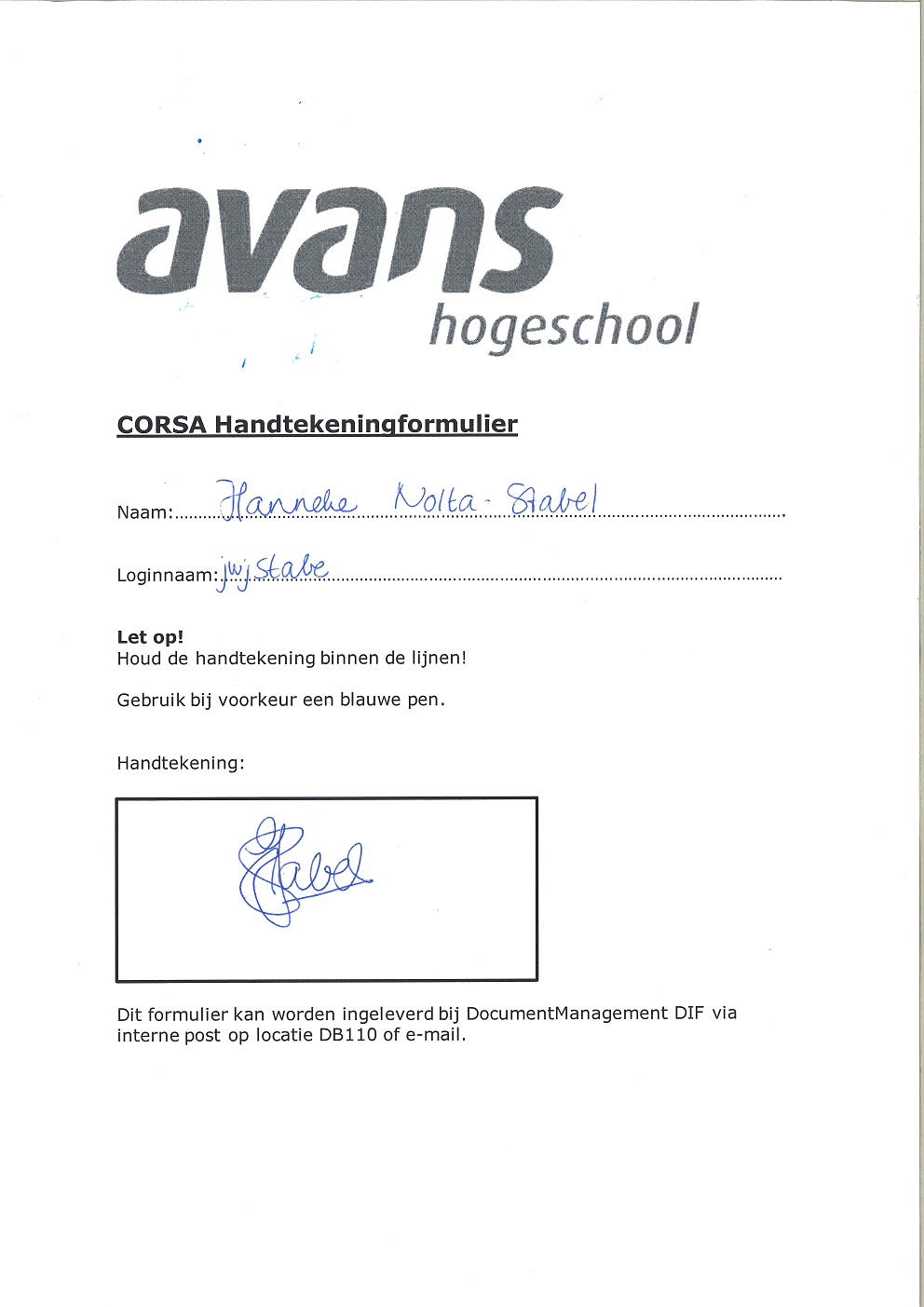 Hanneke Nolta-StabelAmbtelijk Secretaris AMR